Uniwersytecki Szpital Dziecięcy w Krakowie                                                                                                                         Kraków, 22.01.2014 r.                                                                                                         ul. Wielicka 265, 30-663 Krakówtel: 12 658-20-11; fax 12 658-10-81Regon 351375886 NIP 679-25-25-795EZP-271-2/6/2014-p.4Dotyczy: Dostawa obłożeń  pól operacyjnych  i odzieży operacyjnej, zestawów do dezynfekcji oraz jednorazowych narzędzi chirurgicznych nr postęp. EZP-271-2/6/2014Pytanie nr 1 dot. Grupa 1 pozycja 1.Czy Zamawiający dopuści zestaw do zabiegów artroskopii w składzie jak poniżej przy zachowaniu pozostałych wymogów SIWZ?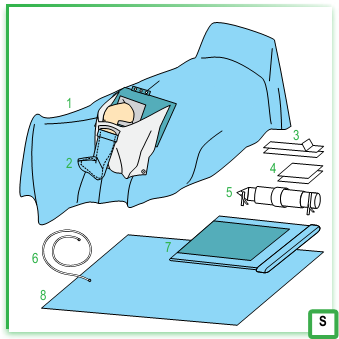 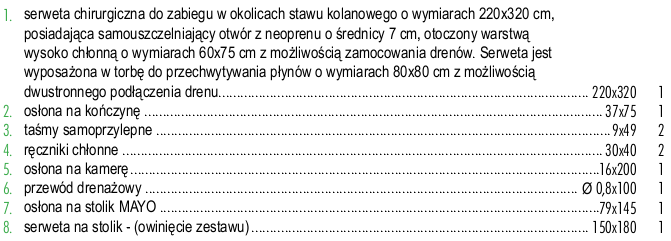 Odpowiedź: Zapisy Specyfikacji pozostają bez zmian.Pytanie nr 2 dot. Grupa 1 pozycja 2.Czy Zamawiający dopuści zestaw do neurochirurgii w składzie jak poniżej przy zachowaniu pozostałych wymogów SIWZ?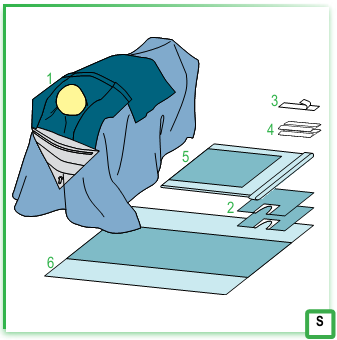 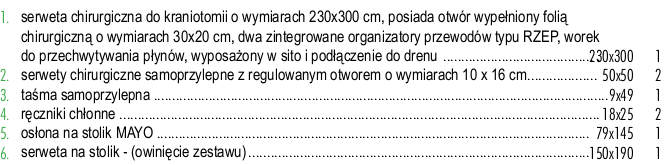 Odpowiedź: Zapisy Specyfikacji pozostają bez zmian.Pytanie nr 3 dot. Grupa 1 pozycja 3.Czy Zamawiający dopuści zestaw laparotomii w składzie jak poniżej przy zachowaniu pozostałych wymogów SIWZ?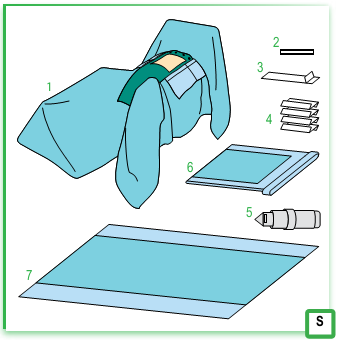 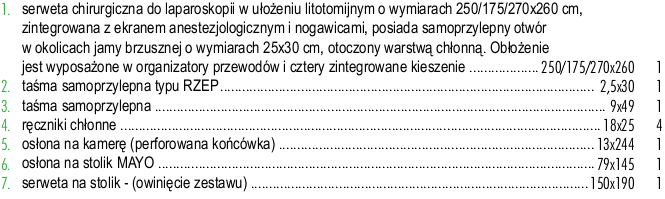 Odpowiedź: Zapisy Specyfikacji pozostają bez zmian.Pytanie nr 4 dot. Grupa 1 pozycja 4.Czy Zamawiający dopuści serwetę o wymiarze 50x60 cm przy zachowaniu pozostałych wymogów SIWZ?Odpowiedź: Zapisy Specyfikacji pozostają bez zmian.Pytanie nr 5 dot. Grupa 1 pozycja 6, 7.Czy Zamawiający dopuści fartuch z dwoma trokami i rzepem przy szyi przy zachowaniu pozostałych wymogów SIWZ?Odpowiedź: Zamawiający dopuszcza również.Pytanie nr 6 dot. Grupa 1 pozycja 8, 9.Czy Zamawiający dopuści fartuch z rękawem innego typu niż reglan przy zachowaniu pozostałych wymogów SIWZ?Odpowiedź: Zamawiający dopuszcza również.Pytanie nr 7 dot. Grupa 1 pozycja 10Czy Zamawiający dopuści obłożenie podstawowe w którym osłona na stoli Mayo ma rozmiar 79x145 cm, a ręczniki rozmiar 18x25 cm przy zachowaniu pozostałych wymogów SIWZ?Odpowiedź: Zapisy Specyfikacji pozostają bez zmian.Pytanie nr 8 dot. Grupa 1 pozycja 12.Czy Zamawiający dopuści obłożenie do otolaryngologii w składzie jak poniżej przy zachowaniu pozostałych wymogów SIWZ?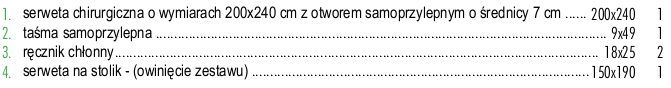 Odpowiedź: Zapisy Specyfikacji pozostają bez zmian.Pytanie nr 9 dot. Grupa 1 pozycja 13.Czy Zamawiający dopuści obłożenie do cystoskopii w składzie jak poniżej przy zachowaniu pozostałych wymogów SIWZ?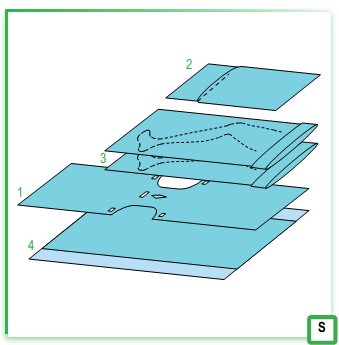 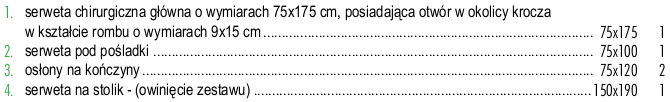 Odpowiedź: Zapisy Specyfikacji pozostają bez zmian.Pytanie nr 10 dot. Grupa 1 pozycja 14Czy Zamawiający dopuści osłonę na stoli Mayo o wymiarze 79x145 cm o gramaturze folia PE 50 mikronów +włóknina wiskozowa 40 g/m2+ w obszarze krytycznym folia 80 mikronów przy zachowaniu pozostałych wymogów SIWZ?Odpowiedź: Zapisy Specyfikacji pozostają bez zmian.Pytanie nr 11 dot. Grupa 1 pozycja 16Czy Zamawiający dopuści fartuch wykonany szwem szytym przy zachowaniu pozostałych wymogów SIWZ?Odpowiedź: Zamawiający dopuszcza również.Pytanie nr 12 dot. Grupa 3 pozycja 3Czy Zamawiający dopuści sterylną osłonę o wymiarze 40x80 cm przy zachowaniu pozostałych wymogów SIWZ?Odpowiedź: Zapisy Specyfikacji pozostają bez zmian.Pytanie nr 13 dot. wzoru umowyCzy Zamawiający zgodzi się zmienić zapis z §1 pkt. 12 z obecnie brzmiącego na:„W przypadku zmiany stawki podatku VAT w ramach niniejszej umowy zmiana stawki następuje z dniem wejścia w życie aktu prawnego zmieniającego stawkę. Zmianie ulegną ceny brutto przy stałości cen netto.”Odpowiedź: Zapisy Specyfikacji pozostają bez zmian.Pytanie 14 dot. Grupy 1Zwracamy się z prośbą o wyłączenie pozycji 4-11 do odrębnego pakietu, co umożliwi złożenie oferty konkurencyjnej cenowo przez większą liczbę wykonawców.Odpowiedź: Zapisy Specyfikacji pozostają bez zmian.Pytanie 15 dot. Grupy 1 poz. 4Czy Zamawiający zgodzi się na zaoferowanie serwety 45cmx80cm bez przylepca?Odpowiedź: Zapisy Specyfikacji pozostają bez zmian.Pytanie 16 dot. Grupa 1 poz. 5Czy Zamawiający zgodzi się na zaoferowanie serwety samoprzylepnej o wymiarach 90x80? Odpowiedź: Zapisy Specyfikacji pozostają bez zmian.Pytanie 17 dot. Grupa 1 poz. 8-9Czy Zamawiający zgodzi się na zaoferowanie fartucha w kolorze niebieskim? Kolor nie wpływa na właściwości użytkowe wyrobu.Odpowiedź: Zamawiający dopuszcza również.Pytanie 18 dot. Grupa 1 poz. 10 Czy Zamawiający zgodzi się na zaoferowanie zestawu jałowego obłożenia pola operacyjnego (3 warstwy), który składa się z: - serwety operacyjnej z przylepcem o wym. 240x150cm,- serwety operacyjnej z przylepcem o wym. 180x170cm,- 2 serwet operacyjnych z przylepcem o wym. 90x75 cm, - taśmy medycznej samoprzylepnej o wym. 50x9cm,- serwety na stół narzędziowy o wym. 190x150 cm,- serwety na stolik Mayo o wym.145x80,- 4 serwetki do rąk wykonanych z włókniny kompresowej o wym. 40x20cm? Odpowiedź: Zapisy Specyfikacji pozostają bez zmian.Grupa 19 dot. wzoru umowyCzy Zamawiający zgadza się dopisać do §1 możliwość zmiany cen brutto wynikającej ze zmiany obowiązującej stawki VAT, przy zachowaniu dotychczasowych cen netto?Odpowiedź: Zapisy Specyfikacji pozostają bez zmian.Grupa 20 dot. wzoru umowyCzy Zamawiający zgadza się na zmianę terminu zapłaty za dostarczony towar, określoną w §4 ust. 1 na 30 dni od daty otrzymania faktury?Odpowiedź: Zapisy Specyfikacji pozostają bez zmian.Grupa 21 dot. wzoru umowyCzy Zamawiający zgadza się na zmianę wysokości kary umownej, określonej w §5 ust. 1a na „5% wartości brutto niezrealizowanej części umowy, gdy Kupujący odstąpi od umowy z powodu okoliczności, za które odpowiada Sprzedający”?Odpowiedź: Zapisy Specyfikacji pozostają bez zmian.Grupa 22 dot. wzoru umowyJakie konkretnie niewykonanie lub nienależyte wykonanie umowy będzie uważane za uprawniające Zamawiającego do naliczenia kary umownej?Odpowiedź: 3-krotne nie wykonanie dostawy, 3-krotne nie dostarczenie towaru  wymienianego.Pozostałe zapisy Specyfikacji Istotnych warunków Zamówienia pozostają bez zmian.Niniejsze pismo zostaje zamieszczone na stronie internetowej www.szpitalzdrowia.pl oraz wysłane do wykonawców którzy złożyli zapytania.Z-ca Dyrektora ds. Lecznictwa       lek. med. Andrzej Bałaga